
Genehmigungsformular für Projektänderu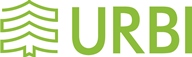 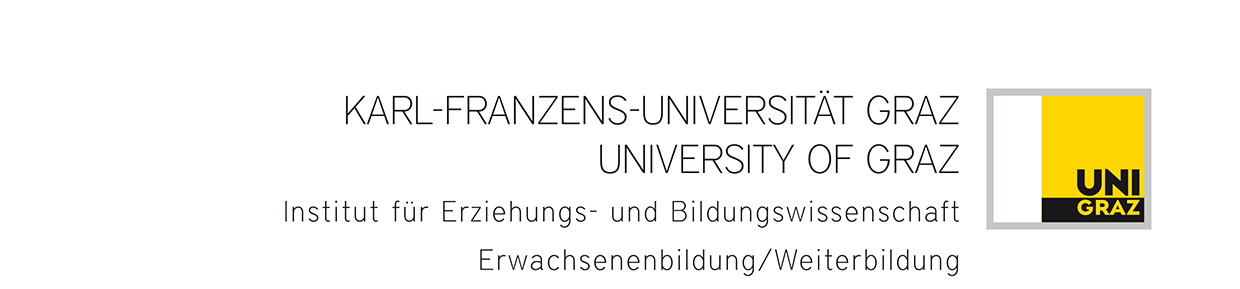 Masterstudium Erwachsenen- und WeiterbildungBestätigung der ordnungsgemäßen Abgabe des PraktikumsberichtesName Betreuerin/BetreuerDatum						            Unterschrift Studierende/Studierender________________________		  		_______________________________________Es wird bestätigt, dassdie Originalbestätigung der Einrichtung über die absolvierte forschungsorientierte Praxis inkl. Supervision vorliegt.der vollständige Bericht zur forschungsorientierten Praxis vorliegt.der Bericht zur forschungsorientierten Praxis besprochen und angenommen wurde.Datum						Unterschrift Betreuerin/BetreuerNameMatrikelnummerVornameE-MailZeitdauer: vonbisName der PraktikumseinrichtungAdresse der PraktikumseinrichtungName der PraktikumseinrichtungAdresse der Praktikumseinrichtung